Pavouci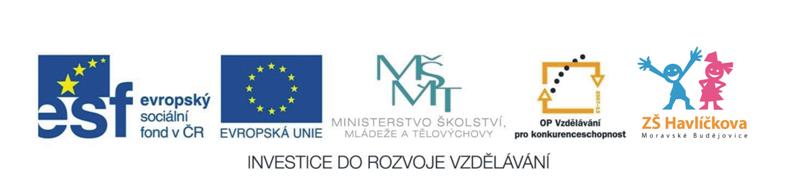 Doplň následující tabulku, která ukazuje, proč pavouci nepatří mezi hmyz. Najdi ještě další 2-3 rozdíly.Jaké jevy popisují následující věty?Pavouci jsou odděleného pohlaví, lze rozeznat samce a samici podle velikosti. Samičky pavouků jsou větší. Další viditelný rozdíl je v zakončení makadel. U pavouků je tedy .......................................................................................Pavouci si chytí svou potravu do sítí, vstříknou do ní jed, následně trávicí šťávy. Za čas vysají rozložené živiny.Vzhledem k tomu, že trávení probíhá vně těla, označujeme tento způsob jako ..........................................................Občas nastane situace, kdy pavoukovi upadne část končetiny nebo dokonce celá. V mládí mu do dalšího svlékání doroste nová, u dospělých pavouků to trvá déle. Pavouci mají tedy schopnost ..........................................................Samička kolem nakladených oplozených vajíček upřede obal z pavučiny (kokon).Z něj se pak na jaře líhnou rovnou malí pavoučci. Není zde žádné vývojové mezistádium. Pro pavouky je typický .........................................................Vytvoř logické trojice.V tajence získáš název druhu velkých pavouků.počet očí křižáka obecnéhočást těla pavouků, která slouží k přidržení potravy, ...část, kam ústí jedová žlázadůležitý vnitřní orgánspojení zadečku a hlavohrudizámotek obsahující oplozená vajíčkačást těla, odkud vytéká pavučinové vláknokmen, do kterého pavouci patřípavoucihmyzčlenění tělapočet končetinzvláštní orgányzpůsob tráveníkřižák obecnýrybníkyvodorovná, nebo nakloněná pavučinapokoutník domácílidská obydlípavučina k pohybuběžník kopretinovýseverní a střední Amerikatrojrozměrná pavučinavodouch stříbrnýles, park, zahradasvislá pavučinasnovačka americkálouky, zahrady s kvet. bylinamipavučina ve tvaru zvonu